.--------------------------------------------------------------.   .--------------------------------------------------------------.| ANDATA: 17/02/19 |                       | RITORNO:  7/04/19 |   | ANDATA: 17/03/19 |                       | RITORNO: 12/05/19 || ORE...: 10:30    |   1  G I O R N A T A  | ORE....: 10:30    |   | ORE...: 10:30    |  5  G I O R N A T A   | ORE....: 10:30    ||--------------------------------------------------------------|   |--------------------------------------------------------------|| ALBA ADRIATICA               -  VIRTUS SCERNE 2004           |   |  ALBA ADRIATICA               -  TORRICELLA SICURA           || CALCIO ATRI                  -  TORRESE                      |   |  MARTINSICURO                 -  CALCIO ATRI                 || MARTINSICURO                 -  SPORTING GRAN SASSO          |   |  SPORTING GRAN SASSO          -  ACCADEMIA DELLO SPORT       || TORRICELLA SICURA            -  ACCADEMIA DELLO SPORT        |   |  VIRTUS SCERNE 2004           -  TORRESE                     |.--------------------------------------------------------------.   .--------------------------------------------------------------.| ANDATA: 24/02/19 |                       | RITORNO: 14/04/19 |   | ANDATA: 24/03/19 |                       | RITORNO: 19/05/19 || ORE...: 10:30    |   2  G I O R N A T A  | ORE....: 10:30    |   | ORE...: 10:30    |  6  G I O R N A T A   | ORE....: 10:30    ||--------------------------------------------------------------|   |--------------------------------------------------------------|| ACCADEMIA DELLO SPORT        -  CALCIO ATRI                  |   |  ACCADEMIA DELLO SPORT        -  TORRESE                     || SPORTING GRAN SASSO          -  ALBA ADRIATICA               |   |  CALCIO ATRI                  -  ALBA ADRIATICA              || TORRESE                      -  MARTINSICURO                 |   |  MARTINSICURO                 -  VIRTUS SCERNE 2004          || VIRTUS SCERNE 2004           -  TORRICELLA SICURA            |   |  TORRICELLA SICURA            -  SPORTING GRAN SASSO         |.--------------------------------------------------------------.   .--------------------------------------------------------------.| ANDATA:  3/03/19 |                       | RITORNO: 18/04/19 |   | ANDATA: 31/03/19 |                       | RITORNO: 26/05/19 || ORE...: 10:30    |   3  G I O R N A T A  | ORE....: 10:30    |   | ORE...: 10:30    |  7  G I O R N A T A   | ORE....: 10:30    ||--------------------------------------------------------------|   |--------------------------------------------------------------|| ALBA ADRIATICA               -  TORRESE                      |   |  ALBA ADRIATICA               -  MARTINSICURO                || CALCIO ATRI                  -  TORRICELLA SICURA            |   |  SPORTING GRAN SASSO          -  CALCIO ATRI                 || MARTINSICURO                 -  ACCADEMIA DELLO SPORT        |   |  TORRESE                      -  TORRICELLA SICURA           || VIRTUS SCERNE 2004           -  SPORTING GRAN SASSO          |   |  VIRTUS SCERNE 2004           -  ACCADEMIA DELLO SPORT       |.--------------------------------------------------------------.   .--------------------------------------------------------------.| ANDATA: 10/03/19 |                       | RITORNO:  5/05/19 || ORE...: 10:30    |   4  G I O R N A T A  | ORE....: 10:30    ||--------------------------------------------------------------|| ACCADEMIA DELLO SPORT        -  ALBA ADRIATICA               || CALCIO ATRI                  -  VIRTUS SCERNE 2004           || TORRESE                      -  SPORTING GRAN SASSO          || TORRICELLA SICURA            -  MARTINSICURO                 ||--------------------------------------------------------------|*---------------------------*                                                     *-----------------------------------*|                   |       **   E L E N C O     C A M P I     D A    G I O C O  **                                   || COMITATO          |                                                                                                 || ABRUZZO           |       **    GIOVANISSIMI UNDER 15 PROV.-TE     GIRONE:   C                                      ||---------------------------------------------------------------------------------------------------------------------| -------------------------------------------------| SOCIETA'                             | CAMPO| DENOMINAZIONE CAMPO             LOCALITA' CAMPO               |  ORA  | INDIRIZZO                        TELEFONO       ||--------------------------------------|------|---------------------------------------------------------------|-------| -------------------------------------------------|                                      |      |                                                               |       || ALBA ADRIATICA                       |  452 | ALBA ADRIATICA VIA OLEANDRI     ALBA ADRIATICA                |       | VIA DEGLI OLEANDRI             |                ||                                      |      |                                                               |       |                                |                || CALCIO ATRI                          |  618 | ATRI CENTRO TURISTICO INTEGRAT  ATRI COLLE SCIARRA            |       | COLLE SCIARRA- SP PER PINETO   |                ||                                      |      |                                                               |       |                                |                || MARTINSICURO                         |   23 | MARTINSICURO CAMPO COMUNALE     MARTINSICURO                  |       | VIA DELLO SPORT                |                ||                                      |      |                                                               |       |                                |                || TORRICELLA SICURA                    |  112 | TORRICELLA SICURA COMUNALE      TORRICELLA SICURA             |       | VIA IV NOVEMBRE                |                ||                                      |      |                                                               |       |                                |                || ACCADEMIA DELLO SPORT                |  392 | CORROPOLI COMUNALE              CORROPOLI                     |       | VIA V.U.FOSCHI(EX VIA CAMPO SP |                ||                                      |      |                                                               |       |                                |                || SPORTING GRAN SASSO                  |   25 | MONTORIO AL VOMANO COM.VECCHIO  MONTORIO AL VOMANO            |       | VIA STRADA STATALE 150         |                ||                                      |      |                                                               |       |                                |                || TORRESE                              |  110 | TERAMO COMUNALE "CONA"          TERAMO                        |       | VIA  CONA                      |                ||                                      |      |                                                               |       |                                |                || VIRTUS SCERNE 2004                   |   99 | SCERNE DIPINETO"A.COLLEVECCHIO  SCERNE DI PINETO              |       | STRADA PROV. PER CASOLI        |                ||                                      |      |                                                               |       |                                |                ||--------------------------------------|------|---------------------------------------------------------------|-------| -------------------------------------------------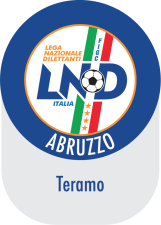 CALENDARIOUNDER 15 PROVINCIALE – FASE PROMOZIONES.S. 2018/2019CAMPI DA GIOCOUNDER 15 PROVINCIALE – FASE PROMOZIONES.S 2018/2019